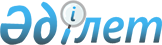 О признании утратившим силу решение Бескарагайского районного маслихата Восточно-Казахстанской области "Об утверждении правил управления бесхозяйными отходами, признанными решением суда поступившими в коммунальную собственность Бескарагайского района" от 21 ноября 2017 года № 16/5-VІРешение Бескарагайского районного маслихата Восточно-Казахстанской области от 28 июня 2021 года № 6/5-VI. Зарегистрировано в Министерстве юстиции Республики Казахстан 9 июля 2021 года № 23399
      Примечание ИЗПИ.      

      В тексте документа сохранена пунктуация и орфография оригинала.
      В соответствии с пунктом 2 статьи 50 Закона Республики Казахстан "О правовых актах", Бескарагайский районный маслихат РЕШИЛ:
      1. Признать утратившим силу решение Бескарагайского районного маслихата Восточно-Казахстанской области "Об утверждении правил управления бесхозяйными отходами, признанными решением суда поступившими в коммунальную собственность Бескарагайского района" от 21 ноября 2017 года № 16/5-VІ (зарегистрировано в Реестре государственной регистрации нормативных правовых актов под № 5313).
      2. Настоящее решение вводится в действие с 1 июля 2021 года.
					© 2012. РГП на ПХВ «Институт законодательства и правовой информации Республики Казахстан» Министерства юстиции Республики Казахстан
				
      Председатель  сессии 

А. Шамитов

      Секретарь  Бескарагайского районного маслихата 

М.  Абылгазинова
